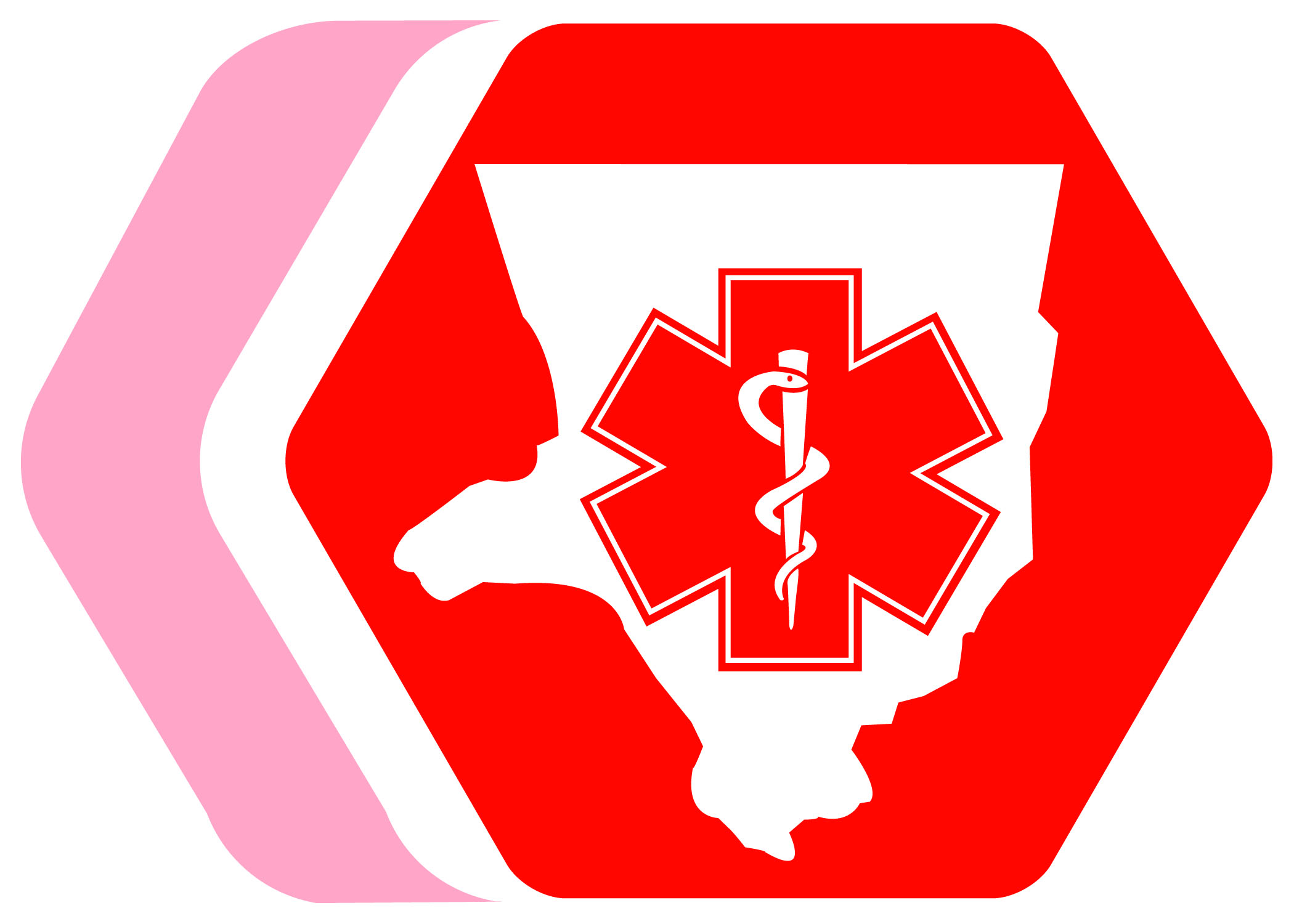 Los Angeles County Emergency Medical Services AgencyBusiness Continuity PlanFacility-Wide Template with EMBEDDED INSTRUCTION MANUALVersion Date: February 23, 2016AcknowledgementsWorkgroup MembersFUNDINGFunding for this project was made possible by grant number 5U90TP000516-04 from the Department of Health and Human Services Assistant Secretary for Preparedness and Response Hospital Preparedness Program.COunty of Los AngelesContentsAbout the Template with Embedded Instruction Manual	4TEMPLATE with EMBEDDED INSTRUCTIONSBusiness Continuity Program Overview	 10Business Continuity Plan Purpose and Overview	12Continuity ElementsOrders of Succession	 17Delegations of Authority	 18Mission-Essential Services Assessment	20Staffing	 23Continuity Communications	 25Vital Records Management	 26Continuity Facilities, Department Closure and Devolution	 31Reconstitution: Recovery and Resumption of Services	 32Hierarchy of Repopulation Approval(s)	 33General All-Hazards Hospital Re-Population Factors – Steps	 34AppendicesA. BCP Update Schedule	 35B. BCP Training and Exercise Schedule	 36C. Business Continuity Coordinator Job Description Sample	 37D. HICS Business Continuity Branch Director Job Action Sheet	39E. Glossary and Acronym List	 45F. References and Resources	 56G. Financial Sustainability	57About the Template with Embedded Instruction ManualThis Business Continuity Plan (BCP) template and embedded instruction manual is provided by the Los Angeles County Emergency Medical Services (EMS) Agency as a resource to assist healthcare facilities document their business continuity program planning activities, and to meet the US DHHS ASPR Healthcare Preparedness Capability 2: Healthcare System Recovery whose focus is an effective and efficient return to normalcy or a new standard of normalcy for the provision of healthcare delivery to the community.  The Los Angeles County EMS Agency has conducted several business continuity-related webinars and workshops.  These resources, including BIA tools, interviewing tips, and more are available at: http://ems.dhs.lacounty.gov/.Business Continuity Planning ProcessBusiness continuity planning facilitates the performance of essential functions during all-hazards emergencies or other situations that may disrupt normal operations.  The formal business continuity planning process includes several steps prior to the creation of a BCP.  Create a Business Continuity Planning Team led by a member of senior leadership. This team should lead and facilitate the activities below.Conduct a Business Impact Analysis (BIA) and Business Process Analysis (BPA) for the facility and each department.  The BIA and BPA can be done concurrently.This template focuses on the completion of the BCP for the entire facility, however in order to better understand these impacts and processes, it may be helpful to understand how each department will be impacted.The purpose of the BIA is to identify essential services, identify impacts if these essential services are interrupted, and determine the priority to bring these services back to full operational status.  The purpose of the BPA is to understand how these essential services and functions are performed by identifying their interdependencies and identifying needed resources (staffing, supplies, facilities) to perform the essential services (not necessarily all services).Determine the Continuity Plan by using the results of the analyses, identify a priority list of services and functions that need to be maintained and restored; and identify if / or create downtime or workaround procedures, staffing, supplies, and/or facilities until all services are restored.Conduct Trainings and Exercises to educate staff, and practice and improve the BCP.  This should be done on an annual schedule.Planning Process TipsThe Business Continuity Planning Team may find it useful to complete a draft BCP: Facility-Wide prior to working with departments so that the Business Continuity Planning Team may have a better understanding of the business continuity concepts and may identify some questions that departments may have.  As department BCPs are being completed, the Business Continuity Planning Team should re-assess the draft BCP: Facility-Wide to determine if early assumptions on priorities, resources, and solutions need to be updated.The Business Continuity Planning Team will facilitate the development of departmental BCPs.  Senior leadership and support of business continuity planning has proven essential in engaging and receiving cooperation from all facility departments.  Below are some tips for working with departments to develop their BCP.Traditional Method: the most common and most formal method of conducting the business continuity planning process is to have each department complete a worksheet that will include both BIA and BPA components, and may reach into some BCP solutions.  A member of the Business Continuity Planning Team will then interview each department individually to validate the worksheet information, and further develop BCP solutions.  The results will then be used to complete the BCP.Optional Method: The Business Continuity Planning Team should develop at least two (such as one patient care and one non-clinical) BCPs using the Traditional Method to get familiar with the process and the informational content that is created.  The department BCP template can then be used instead of the BIA tool to serve as a data collection sheet and interview guide.  This may save time as it is one less document to work on.Group Method: This can be done with the Traditional or Optional Methods, but rather than individual interviews, representatives from similar departments (like inpatient services) are brought together in workshops to complete the worksheet or BCP template.  This may save time, and also might provide more details with the group thinking together.  Members of the Business Continuity Planning Team would facilitate these workshops.Combination of Methods: A combination of approaches may be useful and more effective for your facility to initially develop and/or update BCPs. Template is a Resource, but its use is Not RequiredThis and other BCP templates and resources provided are intended to give healthcare facilities a variety of tools and guidance in order to develop their business continuity program.  While there are contractual requirements related to healthcare continuity and recovery (see your facility’s Hospital Preparedness Program Scope of Work), the use of these specific templates and resources are not required.Personalize for Your FacilityThe BCP template is designed to be comprehensive, however it is also designed to be personalized to your facility.  If there are sections (such as topics related to research) that are not related to your facility, you should delete that information.Use Your Own DataThe BCP template includes sample assessments and data.  These details are intended to provide examples of the type of information that should be included in the tables and lists.  As you are completing the BCP, update these information with the results of your business impact analysis and other assessments.Using this Instruction ManualEmbedded InstructionsThe remaining portion of this document is an exact copy of the Facility-Wide BCP Template with the addition of embedded instructions, tips, and notes.  Ways to use the template with embedded instructions:If you are unfamiliar with the concepts of business continuity planning, you can use the Instruction Manual for information, and have the Template open at the same time for you to use to make your facility’s edits.  Or you  can complete the Template with Embedded Instructions with your facility’s information, and use it as your BCP.   If you choose this method, you can delete the embedded instructions, or you may choose to retain the instructions to assist with future regular reviews of the BCP.Bracketed TextBrackets are used in this Instruction Manual to identify text and guidance not included in the actual Template document.  These are used to identify instructions, tips, and notes.Highlighted TextText that is highlighted designates a place holder to be personalized by your facility.  Highlighted text also indicates example information that should be updated to your facility’s information.  If the highlighted sample text is not relevant to your facility, you should delete it.	Example Highlighted Text to be updated and personalized or deleted Facility Logo or PhotoFacility NameBusiness Continuity PlanFacility-Wide [Template]Version Date: DRAFT, February 11, 2016This template is provided by the Los Angeles County Emergency Medical Services Agency as a resource to assist healthcare facilities document their business continuity program planning activities, and to meet the US DHHS ASPR Healthcare Preparedness Capability 2: Healthcare System Recovery whose focus is an effective and efficient return to normalcy or a new standard of normalcy for the provision of healthcare delivery to the community. Approval PagePolicyIt is the policy of Facility Name to maintain service delivery or restore services as rapidly as possible following an emergency that disrupts those services.  As soon as the safety of patients, visitors, and staff has been assured, the facility will give priority to providing or ensuring patient access to health care.Plan Authorization This Business Continuity Plan (BCP) has been developed for use by Facility Name.  By affixing the signature indicated below, this BCP is hereby approved for implementation and intended to supersede all previous versions.  This BCP was established to promote a system to: save lives; protect the health, ensure the safety of the hospital environment; alleviate damage and hardship; and, reduce future vulnerability within the facility.  Further, this document indicates the commitment to ongoing planning, training, and exercise activities in order to ensure the level of preparedness necessary to respond to emergencies or incidents affecting the facility. Chief Executive Officer 		Date ContentsBusiness Continuity Program Overview	 10Business Continuity Plan Purpose and Overview	12Continuity ElementsOrders of Succession	 17Delegations of Authority	 18Mission-Essential Services Assessment	20Staffing	 23Continuity Communications	 25Vital Records Management	 26Continuity Facilities, Department Closure and Devolution	 31Reconstitution: Recovery and Resumption of Services	 32Hierarchy of Repopulation Approval(s)	 33General All-Hazards Hospital Re-Population Factors – Steps	 34AppendicesA. BCP Update Schedule	 35B. BCP Training and Exercise Schedule	 36C. Business Continuity Coordinator Job Description Sample	 37D. HICS Business Continuity Branch Director Job Action Sheet	39E. Glossary and Acronym List	 45F. References and Resources	 56G. Financial Sustainability	57Business Continuity Program OverviewFacility Name recognizes the importance of continuity planning to ensure the continuity of performing essential services across a wide range of emergencies and incidents, and to enable our organization to continue functions on which our customers and community depend.Overall, internal objectives are to protect life and property (including vital information), and external objectives are to support customers and the community with providing essential services until normal operations can resume.Business Continuity Planning TeamThe Business Continuity Planning Team meets quarterly [or other timeline] and includes the following members: Chair: Facility Senior Management / Executive (COO, CFO, CIO, CNE/CNO)Clinical Operations Manager (Nursing and/or Ancillary Services Manager)Business Continuity Coordinator / Healthcare Continuity and Recovery CoordinatorEmergency Management CoordinatorFacilities / Safety ManagerFinancial Services ManagerHuman Resources ManagerIT ManagerRisk ManagementBusiness Continuity Planning Team Key Activities include:Conduct a business impact analysis and business process analysis for each departmentIdentify mission-essential services or departmentsDevelop the facility-wide business continuity plan (BCP)In partnership with facility departments, develop department-specific BCPsConduct trainings and exercises to evaluate the plansSee Appendix A for the BCP Update Schedule, and Appendix B for the BCP Training and Exercise Schedule.RegulationsThe Facility Name Business Continuity Program and BCP help to satisfy the following regulations and guidance:Hospital Preparedness Program Agreement with the Los Angeles County Emergency Medical Services Agency, Section 4.3.3US DHHS ASPR Healthcare Preparedness Capability 2: Healthcare System Recovery NFPA 1600: Standard on Disaster/Emergency Management and Business Continuity ProgramsNational Security Presidential Directive-51/Homeland Security Presidential Directive-20 (NSPD-51/HSPD-20), National Continuity PolicyBusiness Continuity Plan Purpose and OverviewPurposeThe Business Continuity Plan (BCP) describes the implementation of coordinated strategies that initiate activation, relocation, and/or continuity of operations and recovery for the facility.  The BCP is an all-hazards plan that addresses the full spectrum and scale of threats from natural, manmade, and technological sources. Department-specific BCPs focus have the same purpose with additional details on the interdependencies that the department has on others in order to perform its essential functions, as well as the departments and functions that are dependent on the department in order for others to do their essential functions.ObjectivesFacilitate immediate, accurate and measured service continuity activities after emergency conditions are stabilized.Reduce the time it takes to make some critical decisions that personnel will need to make when a disaster occurs.Minimize the incident’s effect on daily operations by ensuring a smooth transition from emergency response operations back to normal operations.Expedite restoration of normal services.Pre-Incident Risk AssessmentA hazard vulnerability analysis (HVA) is conducted annually, and these top five threats have been identified.  For detailed results, see the HVA document.BCP Activation: The BCP is activated after emergency conditions are stabilized.Facility-wide and department BCPs are secondary to the EOP and department Emergency Response Plans.  This BCP will be implemented only after the facility has implemented emergency response procedures outlined in the EOP which are directed by the Hospital Command Center (HCC) using the Hospital Incident Command System (HICS).The HICS Business Continuity Branch Director will coordinate continuity activities, including:Facilitate the acquisition of and access to essential recovery resources, including business records (e.g., patient medical records, personnel records, purchasing contracts)Support the Infrastructure and Security Branches with needed movement or relocation to alternate business operation sitesCoordinate with the Logistics Section Communications Unit Leader, IT/IS Unit Leader, and the impacted area to restore business functions and review technology requirementsAssist other branches and impacted areas with restoring and resuming normal operationsThe HICS Business Continuity Branch Director Job Action Sheet can be found in Appendix D as well as in the Hospital Command Center, Operations Section materials.Most Impact on Overall OperationsA BIA and essential function analysis have been conducted, and interruption of these services may have the most impact on overall operations.  Each disaster will have different impacts on the facility, however focusing initial response and recovery actions on the following areas may expedite overall continuity activities.Most Impact on Patient CareA BIA and essential function analysis have been conducted, and interruption of these services may have the most impact on patient care.Most Impact on Financial Functions that Drive RevenueA BIA and essential function analysis have been conducted, and interruption of these services may have the most impact on financial functions that drive revenue.Most Impact on Education / Residency / ResearchA BIA and essential function analysis have been conducted, and interruption of these services may have the most impact on our ability to continue to conduct education and residency programs, and perform ongoing research.Most Impact on Patient SatisfactionA BIA and essential function analysis have been conducted, and interruption of these services may have the most impact on our ability to ensure patient satisfaction.Orders of SuccessionContinuity of leadership during an emergency situation is critical to ensure continuity of essential functions.Facility Name has established and maintains Orders of Succession for key positions in the event leadership is incapable of performing authorized duties.  The designation as a successor enables that individual to serve in the same position as the principal in the event of that principal’s death, incapacity, or resignation. All persons (by position) listed will have full, unlimited authority to operate in the position they are assuming to the fullest extent possible until such person is relieved by the next highest-ranking individual or as identified in the Delegations of Authority.Business Operations Succession PlanClinical Operations Succession PlanDelegations of AuthorityIn Orders of Succession, a successor will typically take on all of the duties of the person they are replacing.  Delegations of Authority allows certain duties of one individual/position to be divvied up and assigned  / delegated to multiple individuals if the designated Successor is not available or based on expertise of other facility personnel.Facility Name has established Delegations of Authority to provide successors the legal authority to act on behalf of Facility Name for specific purposes and to carry out specific duties.  Delegations of Authority will take effect when normal channels of direction are disrupted and will terminate when these channels are reestablished.Delegation of authorities for making policy determinations and for taking necessary actions at all levels of an organization ensures a rapid and effective response to any emergency requiring the activation of a continuity plan. Mission-Essential Services AssessmentMission-essential services and functions are important and urgent.  Essential functions are the activities that cannot be deferred during an emergency. These activities must be performed continuously or resumed quickly following a disruption. The recovery timeframe of all services, departments and functions are assessed and prioritized to assist in planning and recovery implementation.  They serve as key continuity planning factors necessary to determine appropriate staffing, communications, essential records, facilities, training, and other requirements.  Each department maintains a plan that identifies their essential functions, staffing, vital records, and key applications, equipment, and supplies.  Implementation of a department’s continuity plan will be based on the needs and considerations of the actual incident and resources available, and may be implemented in a different schedule than identified below. Any function which does not need to be performed for 3 days is not considered essential.  The reason the organization defers activities until later is to free up resources that allow it to focus on those things that cannot be deferred. Thus, it is just as important to identify non-essential functions (which can be deferred) as it is to identify essential functions (which cannot be deferred).The Maximum Tolerable Downtime is the maximum length of time (in hours or days) that the service or function can be discontinued without causing irreparable harm to people (staff, patients, visitors) or operations.  StaffingFacility Name employs # full-time-equivalent staff and # additional contract vendors who provide a variety of clinical and non-clinical services.  Details of the number, type of staff and functions is maintained by the Human Resources Department.Essential Staff to Maintain OperationsIn order to maintain the viability and overall operation of the facility, the following personnel are identified that have been deemed essential to their specific role in maintaining mission critical services and operations.  Essential staff positions or classifications include:Chief Executive OfficerChief Medical or Nursing OfficerSafety OfficerIncident Response StaffingAccording to existing policies and procedures found in the Emergency Operations Plan, Emergency Staffing Procedures, and Human Resources Policies, following an incident that may impact staffing levels, the HICS Logistics Section / Support Branch / Labor Pool & Credentialing Unit Leader will be activated to:Tabulate and categorize on-duty stuff that can be reassignedCoordinate staff call back and provide instruction on where they are to reportCoordinate the registration, orientation, and supervision of community members volunteering to assist during the incident; and Verify credentials, including licensure of all volunteer personnel.Staff support activities (e.g., foodservice, employee health, sheltering, etc.) will be implemented by the appropriate HICS position.Department Business Continuity StaffingEach Department Manager (or designee, or successor) will work with the HCC to minimize the impact to departmental operations by maintaining, resuming and recovering critical functions to the service levels identified the department’s Emergency Response Plan, and the Recovery Time Objectives defined in the department’s BCP.Each departmental BCP identifies staff that have been deemed essential to their specific role in maintaining mission critical services and operations.  Staff who will be assigned to the HCC and unavailable to perform departmental duties are also identified.Staffing ConsiderationsAs the emergency response phase winds down, facility leadership will determine whether to maintain the activation of the HICS Logistics Section / Support Branch / Labor Pool & Credentialing Unit Leader or transition duties directly to the Human Resources Department.Evaluation of current staffing levels and resource deployment. Notification of human resources, managers, union representatives and other key personnel as to status and plan implementation. Notification of employees regarding plan activation and process. Implementation of alternative staff resource options. Evaluation of immediate and ongoing staff needs based on existing and predicted levels of human resources available. Identification of contractors or other staff options that may alleviate problems resulting from staff loss. Identification of work options available through “telecommuting” or other off-site possibilities. Assessment of flexible leave options that would allow employees to address family needs while continuing to support the employing organization through a flexible work plan where feasible. Assessment of union issues surrounding overtime issues and disaster support/sharing of responsibilities among workers. Evaluation of potential health and safety issues that may arise through diversion of staff to new job roles and loss of critical staff in various operational positions. Liability assessment by general counsel. Continuity CommunicationsFacility Name maintains a robust and effective communications system to provide connectivity to internal response players, key leadership, and community response and recovery partners. Contact InformationThe Facility Name Emergency Communications Plan is an annex to the EOP, and includes: Staff emergency notification systemRedundant communications listRegional points of contact (this may be from your DRC Regional Point of Contact List)Critical infrastructure emergency contactsVendor / supply chain emergency contactsMOU emergency contactsCommunication ToolsFacility Name has established communication systems that address the following factors: Dedicated access to communication capabilities at our primary and off-site facilitiesInteroperable redundant communications that are maintained and operational as soon as possible following an activation, and are readily available for a period of sustained usage for up to 30 days following the incident Vital Records ManagementAnother critical element of a viable continuity plan and program is the identification, protection, and ready availability of electronic and hardcopy documents, references, records, information systems, and data management software and equipment (including HIPAA-protected and other sensitive data) needed to support essential functions during a emergency response, service continuity, and recovery. Facility Name personnel, vital records, and storage locations have been pre-identified.  Staff will be deployed during an emergency to ensure the protection and ready availability of these essential records to support essential functions under the full spectrum of emergencies.  In addition to departmental records identified in their respective BCPs, the following records are deemed critical to Facility Name.   Records are categorized into two general categories:Emergency Operating Records: essential to the continued functioning or reconstitution of the organizationRights and Interests Records: essential to carrying out the organization’s essential legal and financial activitiesVital Records: Emergency Operating RecordsEssential to the continued functioning or reconstitution of the organization.Vital Records: Rights and Interests RecordsEssential to carrying out the organization’s essential legal and financial activities.Continuity Facilities, Department Closure and DevolutionContinuity FacilitiesIn planning coordination with the Business Continuity Planning Team, each department will identify at least three evacuation locations (on the same floor, vertical evacuation, and outdoor collection area), and determine if services (clinical and non-clinical) can be continued in this location.  If services can be continued, then resources needed will be identified.Each department maintains its own BCP which details its continuity facilities, closure, devolution, and evacuation plans.Additional surge and alternate care planning is documented in the EOP.Department ClosureIf a primary department location is deemed to be inoperable or unsafe, the Department Manager, or designee, will initiate department closure procedures, and, in coordination with the HICS Business Continuity Branch Director, will activate the alternate location which may provide full or limited operational capability.  Relocation will be the decision of the HICS Incident Management Team and coordinated with the HCC.Devolution / EvacuationDevolution takes place when an organization’s primary and alternate facilities, staff, or both are unavailable and essential functions must be transferred to someone else at a different facility.  If we are unable to provide patient care (to a single department up to the whole facility), the devolution plan is to work with our sister facilities and community response partners to transport patients to another healthcare facility.  Our Evacuation Plan details the procedures for patient movement, information and resources that need to accompany the patients, and our Communication Plan identifies key contacts.Once it is safe to do so, Reconstitution activities will commence.Reconstitution: Recovery and Resumption of ServicesReconstitution is the process by which surviving and/or replacement organization personnel resume normal operations in the primary operating space (a single department, floor, or the entire facility).  In some cases, extensive coordination may be necessary to backfill staff, procure new operating space or facility, and re-establish communications, IT infrastructure, and essential records.  The four key phases of reconstitution for any type of operating space are: Re-enter the physical space - ensure safetyRe-open the physical space - replenish supplies, equipment, and staffRepatriation of patients, if a patient care areaResumption of normal service delivery PrioritizationAn orderly return to the new or restored facilities will be established based on the safety of the facility and the resources available.  Because the facility may be reopened in phases, a staggered staff schedule may be implemented.  A detailed communication plan will be implemented to ensure that staff are notified accordingly. An overview of steps include:Inform all personnel that the emergency no longer exists.Implement a priority-based phased approach to reconstitution.Inspect and repair/replenish affected areas.Get approvals to re-open.Notify employees of reconstitution and when to report. Provide instructions for resumption of normal operations.Verify all systems, communications, and other required capabilities are available and operational.Identify vital records affected by the incident and ensure an effective transition or recovery of records.Most critical functions transferred last. Notify stakeholders of reconstitution.Prepare After-Action Report, Corrective Action and Improvement Plans.Reconstitution: Hierarchy of Repopulation ApprovalsSource: California Hospital AssociationDependent upon circumstances, the following sequential steps should be expected prior to the repopulation of evacuated hospital facilities.Reconstitution: General All-Hazards Hospital Re-Population FactorsSource: California Hospital AssociationAppendix A: BCP Update ScheduleIn order to ensure efficacy of the BCP, it is to be reviewed and updated on the schedule as outlined below.  The Business Continuity Coordinator is responsible for maintaining and carrying out the Update Schedule.  Once updated, the Plan must be approved, and then provided to all responsible parties and previous versions gathered and destroyed.NOTE: Following an incident, it will be determined whether an out-of-cycle update is required.  If so, the update will be recorded and the BCP will be revised and distributed.BCP updates may occur with:The relocation of employees, supply areas or other resources.Changes in procedures that would affect downtime procedures.Changes in management or reporting structure.New computer systems to be used.Changes in vendors.After an actual downtime occurs.Lessons learned from a BCP training or exercise.Annual review.In addition to the update of the Facility-Wide BCP, the Business Continuity Planning Team is responsible for determining the update cycle of departmental BCPs.Appendix B: BCP Training and Exercise ScheduleThe BCP will be trained and exercised on the schedule outlined below.  Trainings and exercises should occur prior to the required plan update in order for the lessons learned to be reflected in the update.The Business Continuity Planning Team is responsible for ensuring that exercises and trainings are carried out and documented. Appendix C: Business Continuity Coordinator Job Description SampleGeneral DescriptionThe dedicated Business Continuity Coordinator will coordinate business continuity activities for the facility which include the development, documentation, maintenance, and implementation of plans and procedures for business continuity and healthcare continuity and recovery strategies and solutions; coordinate business continuity trainings and exercises; act as a coordinator for continuity and recovery efforts after a disruption; and implement all business continuity / healthcare continuity and recovery grant requirements for the facility (see current grant for specifics).ResponsibilitiesPlanningCoordinate the implementation of all business continuity program activities, including:Conduct a business impact analysis and business process analysis for each facility departmentIdentify mission-essential services or departmentsDevelop the facility-wide business continuity plan (BCP)In partnership with facility departments, develop department-specific BCPsFacilitate regular Business Continuity Planning Team meetings, and maintain meeting minutes.Identify and implement the BCP update schedule.Maintain business continuity / healthcare continuity and recovery HPP grant documentation, and ensure that documentation is complete and available for yearly review by the EMS Agency and other regulatory agencies (coordinate with Emergency Management Coordinator).Maintain all hospital accreditation & licensing emergency management standards and requirements as it pertains to business continuity.Training and ExercisesDevelop annual training and exercise schedule.Conduct trainings and exercises to evaluate the plans (can be in coordination with the Emergency Management Coordinator). Practice the HICS role of Business Continuity Branch Director.  Identify and train additional staff members to fulfill the Branch Director and Branch Unit Leader positions. Maintain all training and exercise records.ResponseIf activated, participate in the Hospital Command Center as the Business Continuity Branch Director, and manage the Branch and its Unit Leaders.RecoveryFacilitate the implementation of facility-wide and/or department BCPs and other business continuity / healthcare continuity and recovery activities.Ensure recovery documentation is maintained for facility records, and other agencies.Contribute to the After-Action Report.Knowledge, Skills and AbilitiesDemonstrates fluency in English communication to include reading, writing and verbal communication Ability to establish positive interpersonal skills with facility staff to engage their support and cooperation in developing, updating and implementing the business continuity programUnderstands knowledge and skills in leadership and management Teaching and training experience preferredComputer knowledge of business applications  (Microsoft Word, Excel, PowerPoint, Outlook)Working knowledge of Federal (National Incident Management System, NIMS) State (Standardized Emergency Management System, SEMS) and local emergency management systemsQualificationsRequired ExperienceKnowledge of hospital operations and interactionsExperience with the coordination of preparedness, response and recovery processes associated with healthcare emergency managementPreferred ExperienceThree years of professional experience in business continuity, emergency management/disaster preparedness, the field of risk management, or related fieldExperience conducting BIAs, BPAs, interviews, and writing BC plansKnowledge of the Hospital Incident Command System (HICS) structure Hospital Disaster Management Training (HDMT)Experience with LA County Emergency Medical Services/Hospital Preparedness Program/Assistant Secretary of Preparedness and Response (EMS/HPP/ASPR) auditsRequired CertificationsICS 100, 200 and 700 coursesPreferred Certifications (one or more of the following)Certified Business Continuity Professional (CBCP)Certified Healthcare Provider Continuity Professional (CHPCP)Associate Emergency Manager (AEM) CertificationCertified Emergency Management (CEM) CertificationCertified Healthcare Safety Professional (CHSP)Certified Healthcare Emergency Professional (CHEP)ICS 800 (within 3 months of hire)Physical Demands and Working ConditionsIntact vision, speech and hearing sufficient to perform essential job responsibilitiesAbility to work under rapidly changing and stressful conditions.Physical activities may be performed as necessaryAppendix D: Business Continuity Branch Director Job Action SheetA copy of this Job Action sheet is also available in the Hospital Command Center, Operations Section materials.Mission:	Ensure business functions are maintained, restored, or augmented as needed to minimize the financial or other impact of business interruptionsAppendix E: Glossary and Acronym ListAAAR: See After-Action Report.After-Action Report: In conjunction with an Improvement Plan (AAR/IP), an AAR is the final product of an incident response or exercise.  The AAR captures observations and recommendations based on the incident or exercise objectives as associated with the capabilities and tasks.  The IP identifies specific corrective actions, assigns them to responsible parties, and establishes targets for their completion.ASPR: See Assistant Secretary for Preparedness and Response.ASPR Healthcare Preparedness Capability 2: Healthcare System Recovery: Healthcare system recovery involves the collaboration with Emergency Management and other community partners, (e.g., public health, business, and education) to develop efficient processes and advocate for the rebuilding of public health, medical, and mental/behavioral health systems to at least a level of functioning comparable to pre-incident levels and improved levels where possible.  The focus is an effective and efficient return to normalcy or a new standard of normalcy for the provision of healthcare delivery to the community.Assistant Secretary for Preparedness and Response: The Office of the Assistant Secretary for Preparedness and Response in the US Department of Health and Human Services was created under the Pandemic and All Hazards Preparedness Act in the wake of hurricane Katrina to lead the nation in preventing, preparing for, and responding to the adverse health effects of public health emergencies and disasters.  ASPR administers the HPP grant.  www.phe.govBBCP: See Business Continuity Plan.BIA: See Business Impact Analysis.BPA: See Business Process Analysis.Business Continuity: To ensure that critical business functions are maintained, restored, or augmented to meet the designated Recovery Time Objective (RTO), and recovery strategies outlined in the business continuity plan.Business Continuity Plan: The BCP lists critical processes by departments, essential applications, Recovery Time Objectives (RTO), and the resources needed to ensure continuity of operations (i.e., staff, supplies, information technology (IT) applications, etc.). The ultimate goal of business continuity is to resume business functions to a normal state after a period of time following an emergency event.  It also lays the steps for how a facility will recover should the disaster be catastrophic.Business Impact Analysis (BIA): The purpose of the BIA is to identify essential services, identify impacts if these essential services are interrupted, and determine the priority to bring these services back to full operational status.  Business Process Analysis: The purpose of a BPA is to understand how the essential services and functions (identified in the BIA) are performed by identifying their interdependencies and identifying needed resources (staffing, supplies, facilities) to perform the essential services (not necessarily all services).CCalifornia Hospital Association: CHA seeks to develop consensus, establish public policy priorities, and represent and serve hospitals and health systems.  In concert with its member organizations, CHA is committed to establishing and maintaining a financial and regulatory environment within which hospitals can continue to provide high-quality patient care.   General Site: www.calhospital.org; Emergency Management Resources: www.calhospitalprepare.orgCal/OSHA: California Department of Industrial Relations Division of Occupational Safety and Health.  www.dir.ca.gov/DOSHCBRNE: Abbreviation for types of WMD incidents: chemical, biological, radiological, nuclear, and explosive.CDC: See Centers for Disease Control and Prevention.CDPH: See California Department of Public Health.Centers for Disease Control and Prevention: The CDC is a US Federal government agency based in DHHS.  For over 60 years, the CDC has been dedicated to protecting health and promoting quality of life through the prevention and control of disease, injury, and disability. The CDC is committed to programs that reduce the health and economic consequences of the leading causes of death and disability, thereby ensuring a long, productive, healthy life for all people. http://emergency.cdc.gov/CEO: Chief Executive Officer.CFO: Chief Financial Officer.CHA: See California Hospital Association.CIO: Chief Information Officer.CMO: Chief Medical Officer.CNE / CNO: Chief Nursing Executive / Chief Nursing OfficerContinuity Facilities: Sites where essential functions are continued or resumed during a continuity event. Alternate sites are locations, other than the primary facility, used to carry out essential functions by relocating ERG members following activation of the continuity plan. These sites refer to not only other facilities and locations, but also work arrangements such as telework and mobile work concepts.COOP: Continuity of Operations Program.DDelegation of Authority: Delegation of Authority allows certain duties of one individual/position to be divvied up and assigned  / delegated to multiple individuals if the designated Successor is not available or the based on expertise of other facility personnel.  Generally, pre-determined delegations of authority will take effect when normal channels of direction have been disrupted and will lapse when these channels have been reestablished.Department of Health and Human Services: DHHS is the US government's principal agency for protecting the health of all Americans and providing essential human services, especially for those who are least able to help themselves.  DHHS also administers the Hospital Preparedness Program through the Office of the Assistant Secretary for Preparedness and Response (ASPR), and the Public Health Emergency Preparedness and Response Program through the Centers for Disease Control and Prevention.  www.hhs.gov, www.phe.govDepartment of Homeland Security: DHS is the United States government's principal agency to secure the nation from the many threats we face.  Five main areas of responsibility: Guarding against Terrorism, Securing our Borders, Enforcing our Immigration Laws, Improving our Readiness for, Response to and Recovery from Disasters, and Maturing and Unifying the Department.  www.dhs.govDevolution: Devolution takes place when an organization’s primary and alternate facilities, staff, or both are unavailable and essential functions must be transferred to someone else at a different facility.  DHHS: See Department of Health and Human Services.DHS: See US Department of Homeland Security or Los Angeles County Department of Health Services.Disaster Resource Center: The DRC Program was established by the Los Angeles County Emergency Medical Services Agency to address medical surge capacity.   There are 13 DRC hospitals geographically located throughout LA County.  Each DRC has 8-10 ‘umbrella hospitals’ that they work with in planning, training, exercises and facilitating a regional disaster preparedness plan.  EMS provider agencies, clinics and other healthcare entities are included in the planning to encourage a streamlined workable plan.  http://ems.dhs.lacounty.gov/DRC: See Disaster Resource Center.EEmergency: Absent a Presidentially declared emergency, any incident(s), human-caused or natural, that requires responsive action to protect life or property. Under the Robert T. Stafford Disaster Relief and Emergency Assistance Act, an emergency means any occasion or instance for which, in the determination of the President, Federal assistance is needed to supplement State and local efforts and capabilities to save lives and to protect property and public health and safety, or to lessen or avert the threat of a catastrophe in any part of the United States.Emergency Management Coordinator: The individual within facility that has oversees emergency management program activities including preparedness, mitigation, response and recovery.Emergency Medical Services: A branch of emergency services dedicated to providing out-of-hospital acute medical care and/or transport to definitive care, to patients with illnesses and injuries which the patient, or the medical practitioner, believes constitutes a medical emergency.Emergency Operations Plan (EOP): The plan that each facility has and maintains for responding to appropriate hazards.EMS: See Emergency Medical Services or Los Angeles County Medical Services Agency.EOP: See Emergency Operations Plan.FFederal Emergency Management Agency: FEMA’s mission is to support citizens and first responders to ensure that as a nation we work together to build, sustain, and improve our capability to prepare for, protect against, respond to, recover from, and mitigate all hazards.  www.fema.govFEMA: See Federal Emergency Management Agency.Finance/Administration Section: The Section responsible for all incident costs and financial considerations. Includes the Time Unit, Procurement Unit, Compensation/Claims Unit, and Cost Unit.HHASC: See Hospital Association of Southern California.Hazard: Something that is potentially dangerous or harmful, often the root cause of an unwanted outcome.Hazard Vulnerability Analysis: The HVA process is a key element for developing an Emergency Operations Plan and drives incident-specific planning.  It helps identify, prioritize, and define threats that may impact business operations.  With this knowledge, specific steps may be taken to reduce the impact caused by threat occurrence and, subsequently, better ensure ongoing business function.HAZWOPER: Hazardous Waste Operations and Emergency Response.HCC: See Hospital Command Center.HCR: See Healthcare Continuity and Recovery.Healthcare Continuity and Recovery: The focus is an effective and efficient return to normalcy or a new standard of normalcy for the provision of healthcare delivery to the community.HICS: See Hospital Incident Command System.Hospital Association of Southern California: The mission of HASC is to serve the political, economic, informational and educational needs of hospitals in southern California and to help improve the quality and accessibility of health services.  www.hasc.orgHospital Command Center: Location where the hospital’s incident management team is convened to coordinate response activities, resources.  The activities at the HCC are directed by the Incident Commander, who has overall responsibility for all response activities.  May also be considered the hospital incident command post.Hospital Incident Command System: HICS is a comprehensive incident management system intended for use in both emergent and non-emergent situations. HICS is designed to enable effective and efficient incident management by integrating a combination of facilities, equipment, personnel, procedures, and communications operating within a common organizational structure, designed to enable effective and efficient incident management.  www.emsa.ca.gov/disaster_medical_services_division_hospital_incident_command_system_resourcesHospital Preparedness Program: HPP provides leadership and funding through grants and cooperative agreements to States, territories, and eligible municipalities to improve surge capacity and enhance community and hospital preparedness.  HPP is managed at the Federal level by ASPR, and locally in Los Angeles County by the Los Angeles County Emergency Medical Services Agency.HPP: see Hospital Preparedness Program.HR: Human Resources.HSPD-5: Homeland Security Presidential Directive 5: The purpose is to enhance the ability of the United States to manage domestic incidents by establishing a single, comprehensive national incident management system (NIMS).HSPD-20: Homeland Security Presidential Directive 20 (along with NSPD-51): It is the policy of the United States to maintain a comprehensive and effective continuity capability composed of Continuity of Operations and Continuity of Government programs in order to ensure the preservation of our form of government under the Constitution and the continuing performance of National Essential Functions under all conditions.HVA: See Hazard Vulnerability Analysis.IIAP: See Incident Action Plan.IC: See Incident Commander.Incident: An occurrence or event, natural or human-caused, that requires an emergency response to protect life or property.  Incidents can, for example, include major disasters, emergencies, terrorist attacks, terrorist threats, wildland and urban fires, floods, hazardous materials spills, nuclear accidents, aircraft accidents, earthquakes, hurricanes, tornadoes, tropical storms, war-related disasters, public health and medical emergencies, and other occurrences requiring an emergency response.Incident Action Plan (IAP): An oral or written plan containing objectives reflecting the overall strategy for managing an incident.  It may include the identification of operational resources and assignments.  It may also include attachments that provide direction and important information for management of the incident during one or more operational periods.  Use HICS Forms 201, 202, 203, 204 and 215A.Incident Commander (IC): The individual responsible for all incident activities, including the development of strategies and tactics and the ordering and the release of resources.  The IC has overall authority and responsibility for conducting incident operations and is responsible for the management of all incident operations at the incident site.JJAS: Job Action Sheet:Job Action Sheet: A document to provide the user with a series of action options to consider when serving in a particular role in the Incident Management Team.LL&C: California Department of Public Health Licensing and Certification.Labor Pool: A physical location or virtual list established where personnel resources can be placed while awaiting a assignment. The HICS Logistics Section / Service Branch / Labor Pool & Credentialing Unit Leader manages the Labor Pool.Logistics Section: The HICS Section responsible for providing resources (staffing and supplies), facilities, and services for the incident, and supporting the staff on duty.Los Angeles County Department of Health Services: The DHS mission is to improve health through leadership, service, and education in Los Angeles County. DHS provides acute and rehabilitative patient care, trains physicians and other health care clinicians, and conducts patient care-related research.  DHS operates four hospitals,  six comprehensive health centers and multiple health centers throughout the Los Angeles County, many in partnership with private, community-based providers.  www.ladhs.orgLos Angeles County Department of Mental Health: DMH is the largest county mental health department in the country.  It directly operates more than 80 program sites and contracts with more than 700 providers, including non-governmental agencies and individual practitioners who provide a spectrum of mental health services to people of all ages to support hope, wellness and recovery.  DMH works with its stakeholders and community partners to provide clinically competent, culturally sensitive and linguistically appropriate mental health services to our clients in the least restrictive manner possible.  http://dmh.lacounty.gov/Los Angeles County Department of Public Health: LACDPH protects health, prevents disease, and promotes the health and well-being for all persons in Los Angeles County. The focus is on the population as a whole, and LACDPH conducts activities through a network of public health professionals throughout the community.  Public health nurses make home visits to families with communicable diseases; epidemiologists investigate the sources of disease outbreaks; environmental health specialists ensure safe food, water, and housing; and all work with community coalitions to advocate for public policies to protect and improve health.  http://publichealth.lacounty.gov/, http://publichealth.lacounty.gov/eprp/index.htmLos Angeles County Emergency Medical Services Agency: The EMS Agency is responsible for coordinating the county's emergency medical services system including hospitals, fire departments, and ambulance companies.  EMS works with both the private and public sectors to bring paramedic coverage to our county's more than 10 million residents and visitors.  The EMS Agency administers the Hospital Preparedness Program in Los Angeles County.  http://ems.dhs.lacounty.gov/MMAC: See Medical Alert Center.Mass Casualty Incident: Incidents resulting from man-made or natural causes resulting in illness or injuries that exceed or overwhelm the EMS and hospital capabilities of a locality, jurisdiction, or region.  A mass casualty incident is likely to impose a sustained demand for health and medical services rather than the short, intense peak demand for these services typical of multiple casualty Incidents.Mass Fatality Incident: A mass or multi-fatality incident (MFI) results in a surge of deaths above what is normally managed by normal medicolegal systems.Maximum Tolerable Downtime: The maximum length of time (in hours or days) that a service or function can be discontinued without causing irreparable harm to people (staff, patients, visitors) or operations.  Can be used in conjunction with Recovery Time Objectives to prioritize activities to resume service and functions.MCI: See Mass Casualty Incident.Medical Alert Center: Based in the Los Angeles County EMS Agency, the MAC coordinates the transfer of patients from private hospitals to county operated hospitals and tracks the bed availability and diversion status of 911 receiving hospitals 24 hours a day.  http://ems.dhs.lacounty.gov/Memorandum of Understanding: a document describing a bilateral or multilateral agreement between parties.  It expresses a convergence of will between the parties, indicating an intended common line of action.  It most often is used in cases where parties either do not imply a legal commitment or in situations where the parties cannot create a legally enforceable agreement.MFI: See Mass Fatality Incident.Mission Essential Services: Services and functions that must be continued throughout, or resumed rapidly after, a disruption of normal activities.Mitigation: The activities designed to reduce or eliminate risks to persons or property or to lessen the actual or potential effects or consequences of an incident. Mitigation measures may be implemented prior to, during, or after an incident.  Mitigation measures are often informed by lessons learned from prior incidents.  Mitigation involves ongoing actions to reduce exposure to, probability of, or potential loss from hazards.  Measures may include zoning and building codes, floodplain buyouts, and analysis of hazard related data to determine where it is safe to build or locate temporary facilities.  Mitigation can include efforts to educate governments, businesses, and the public on measures they can take to reduce loss and injury.MOA: Memorandum of Agreement.MOU: See Memorandum of Understanding.NNational Incident Management System (NIMS): NIMS provides a systematic, proactive approach guiding departments and agencies at all levels of government, the private sector, and nongovernmental organizations to work seamlessly to prepare for, prevent, respond to, recover from, and mitigate the effects of incidents, regardless of cause, size, location, or complexity, in order to reduce the loss of life, property, and harm to the environment.  HSPD-5 requires that all Federal Departments and agencies make adoption of NIMS a condition to receive Federal Preparedness assistance.  To that end, the DHHS requires that healthcare organizations implement NIMS in order to be eligible to apply for preparedness funding through the ASPR HPP grant program.NFPA 1600: National Fire Protection Association 1600 is the Standard on Disaster / Emergency Management and Business Continuity Programs.  It has been adopted by the US Department of Homeland Security as a voluntary consensus standard for emergency preparedness.  It addresses the development, implementation, assessment, and maintenance of programs for prevention, mitigation, preparedness, response, continuity and recovery.  www.nfpa.orgNIMS: See National Incident Management System.NSPD-51: National Security Presidential Directive 51 (along with HSPD-20): It is the policy of the United States to maintain a comprehensive and effective continuity capability composed of Continuity of Operations and Continuity of Government programs in order to ensure the preservation of our form of government under the Constitution and the continuing performance of National Essential Functions under all conditions.OOperational Period: The period of time scheduled for execution of a given set of actions as specified in the Incident Action Plan.Operations Section: The HICS Section responsible for all tactical operations at the incident.Orders of Succession: Formal, sequential listing of organization positions (rather than specific names of individuals) that identify who is authorized to assume a particular leadership or management role under specific circumstances.OSHPD: California Office of Statewide Health Planning and Development.  www.oshpd.ca.govPPIO: See Public Information Officer.Preparedness: The range of deliberate, critical tasks and activities necessary to build, sustain, and improve operational capability to prevent, protect against, respond to, and recover from domestic incidents.  Preparedness is a continuous process.  Preparedness involves efforts at all levels of government and between government and private-sector and nongovernmental organizations to identify threats, determine vulnerabilities, and identify required resources.  Within NIMS, preparedness is operationally focused on establishing guidelines, protocols, and standards for planning, training and exercises, personnel qualification and certification, equipment certification, and publication management.Public Information Officer: A member of the Command Staff responsible for interfacing with the public, media and/or with other community response agencies with incident-related information requirements.RReddiNet: An emergency medical communications network linking the LA County EMS Agency, hospitals, clinics, other healthcare facilities, paramedics, dispatch centers, and other healthcare system participants.Reconstitution: The return to normal operations once leadership determines that the actual emergency, or the threat of an emergency, is over.  Leadership determines priorities and supervises the orderly return to normal operations. Organizations assess the status of affected facilities and transition back into the primary operating facility or a new facility.Recovery: The development, coordination, and execution of service- and site-restoration plans required to return an facility’s processes and support functions to operational stability following an interruption or disaster.Recovery Time Objective: An RTO is considered the maximum amount of downtime that is allowable for a critical process before the impact becomes severe enough to drastically hinder patient safety and/or stop the continuation of business services.Repopulation: The act of resuming services and returning patients to a facility after a partial or complete evacuation.RTO: See Recovery Time Objective.STVVital Records: Computerized or paper records that are considered essential to the continuation of the business following an incident.WWMD: Weapon of Mass Destruction.Appendix F: References and ResourcesLos Angeles County Emergency Medical Services (EMS) AgencyThe EMS Agency has funded several business continuity planning activities and resources.  These are available at: http://ems.dhs.lacounty.gov/.  Choose Disaster Medical Services then the Resource Documents tab.Assistant Secretary for Preparedness and Response, US Dept of Health and Human ServicesHospital Preparedness Program Guidance, Reports and Researchhttp://www.phe.gov/Preparedness/planning/hpp/reports/Pages/default.aspxHealthcare COOP and Recovery Planning: Concepts, Principles, Templates and ResourcesNIMS Implementation for Healthcare Organizations and GuidanceCalifornia Association of Health Facilitieshttp://www.cahfdownload.com/cahf/dpp/COOP_Template.docxContinuity of Operations Plan TemplateCalifornia Hospital Associationhttp://www.calhospitalprepare.org/continuity-planningHospital Continuity Program ChecklistBusiness Continuity Planning ToolkitHow to Conduct a Hospital Business Impact AnalysisFederal Emergency Management Agency, Continuity of Operations Guidance & Directiveshttp://www.fema.gov/guidance-directivesContinuity Guidance Circular 1: Continuity Guidance for Non-Federal Governments (2013)Continuity Guidance Circular 2: Continuity Guidance for Non-Federal Entities: Mission Essential Functions Identification Process (2013)Federal Emergency Management Agency, Independent Study Programhttp://training.fema.gov/is/IS-546: Continuity of Operations Awareness CourseIS-547: Introduction to Continuity of OperationsIS-548: Continuity of Operations (COOP) Program ManagerHarvard School of Public Health Emergency Preparedness and Response Exercise Programhttp://www.hsph.harvard.edu/eprep/resources-and-tools/Essential Functions and Considerations for Hospital RecoveryAccrediting Agencies: Increasingly, business continuity planning is becoming a requirement for accreditation.  You should verify with relevant agencies such as TJC, DNV, CMS, etc.Appendix G: Financial SustainabilityFinancial Sustainability The concepts of continuity of operations and financial sustainability are intertwined.Financial sustainability refers to an entity’s ability to remain economically viable during and after a disaster by maintaining a revenue stream during the disaster.Business continuity and continuity of operations refers to a broader plan to maintain business operations during a disaster, which includes assuring an organization’s financial stability.  Financial sustainability is an integral part of ensuring business continuity.Examples of direct financial impact that result from responding to an incident may include:lost revenue from cancelled scheduled procedureslost revenue due to discharging patients earlycosts due to staff time required for planning for an impending incidentcosts due to overtime or additional staffcosts due to the purchase of additional suppliescosts due to the need to purchase from non-usual vendorscosts due to the support of on-duty (and possibly off-duty) staff such as meals, shelterFailure to plan for financial sustainability during a disaster could expose hospitals and other healthcare providers to various liabilities including: medical malpracticefailure to respondfailure to plan and preparebreach of contract (both vendor and employment)violation of certain federal and state laws and regulations related to claims submissionloss of facility licensure.There is no one uniform solution or approach to assuring financial stability and continuity of operations in a disaster. Healthcare providers must adopt a multi-faceted strategy to maximize their coverage and reimbursements from both governmental and private sources.  Plans need to be flexible as the options and resources available to address an organization’s financial sustainability will vary with the nature and scope of a given disaster.This Appendix provides information and additional resources on the following:PlanningDocumentationInsurance Strategies for Disaster RecoveryPrompt Payment of ClaimsMedicare / Medicaid Waivers During Disasters, Claims Submission, Accelerated PaymentFEMA ReimbursementSmall Business Administration LoansPlanningCreate a Financial Disaster Plan Work GroupExecutive leadership, finance department officials, legal counsel, risk management, and the Business Continuity Planning Team should engage in discussions to develop and implement a Financial Disaster Plan to protect against losses and help ensure business continuity and recovery.Considerations include: Consequences of closure by government orderCancellation of services due to a lack of staffActivation of Crisis Standards of Care plansLack of reimbursement for services providedLoss of power, water or communicationDisruption of electronic payment systemDisruption/failure of healthcare supply chainWork Group Members may include:Chief Financial OfficerBusiness Continuity Coordinator / Healthcare Continuity and Recovery CoordinatorEmergency Management CoordinatorRisk ManagementInsurance SpecialistLegal CounselHuman ResourcesComplianceFinancial Disaster Plan Work Group Key Activities include:Identify mission-essential services or departments that have the most impact on financial functions that drive revenue and those that hinder revenueIdentify and complete the documents that need to be in place prior to an incidentIdentify the forms and documents that need to be completed during the responseIdentify the forms and documents that need to be completed after the responseDevelop the Financial Disaster PlanThe following Documentation checklist can be used as a guide to develop your facility’s Financial Disaster Plan, and guide the activity of a Financial Disaster Plan Work Group.DocumentationPre-Incident DocumentationEstablish a written policy that outlines how the hospital will capture disaster related expenditures, including labor and materials, through cost centers or purchase orders.Note: In some cases, having a policy in place prior to a disaster may result in more comprehensive reimbursement.Pre-disaster procedures should be created to track “normal” usage in your institution.Note: Policies and procedures should provide a means to justify disaster related costs above and beyond normal operating expenses.  FEMA does not reimburse for normal operating expenses prior to or after a disaster.Ensure that contracting and procurement practices are follow FEMA guidelines (if you expect to apply for FEMA reimbursement).Establish a written policy that describes how payment will be made during the incident response that includes, at a minimum, emergency purchase orders, petty cash, and credit.Note: During an incident, a vendor may require payment in cash only.  A priority ranking procedure may need to be established to identify what types of supplies and services have preferred payment status.Document emergency protective measures and other preparation activities performed within a reasonable and justified time in advance of the incident, as they may be eligible for reimbursement.Identify and inventory offsite facilities, including physician offices.Contents and operations may be eligible for reimbursement depending on the terms of the lease, insurance and ownership.Set-up zero dollar cost centers (2 or more) to capture disaster related chargesCost codes within the cost center should include labor, supplies, pharmaceuticals, equipments, etc.Establish cost centers to track human assets and other expenses at the start of planning for an imminent incident (such as a labor strike) to allow for a true assessment of incident-related expensesActuate expenses at the beginning.  This allows you to go back in time and compare cost estimates to actual spend during continuance activities.In your HICS Finance Section, ensure that financial and record keeping policies and processes are understood and available to be activated to capture all disaster related expenditures.Pre-designate a dedicated person (by title) to coordinate the completion and filing of financial related costs once the response phase has ended and the HICS Finance Section has been deactivated.Documentation During Response and Recovery The HICS Finance Section Chief will have over responsibility to account for incident-related expenses while the HICS Incident Management Team is activated.  A pre-designated position should take over the overall documentation responsibility during recovery.Documentation will include: The use of HICS documents, including:HICS 252: Section Personnel Time Sheet (use for ALL staff who respond to the incident)HICS 253: Volunteer RegistrationHICS 256: Procurement Summary ReportHICS 257: Resource Accounting RecordOperating costsCosts from increased useLost revenue through disruption of services Accurate disbursementInventory damage and losses of equipment using a current and complete list of equipment serial numbers, costs, and dates of inventoryReplacement of capital equipmentRepairing or replacing incident damages to property owned by the businessPermanent repair work (i.e., repair or replacement of damaged elements restoring the damaged facilities)Construction related expensesInsurance Strategies for Disaster Recovery After documentation is complete, the hospital files the appropriate claims with its insurance companies for damage to the hospital.  The hospital will not receive federal reimbursement for costs or losses that are reimbursed by the insurance carrier.  Eligible costs not covered by the insurance carrier such as the insurance deductible may be reimbursable.Types of Insurance for Contingencies Business Interruption Insurance: compensates the healthcare facility for lost income if the facility has to vacate the premises due to disaster related damage that is covered under its property insurance policy.  Policies typically cover profits the facility would have earned based on financial records had the disaster not occurred.  The policy will cover operating expenses that are continuous through the disaster event.Civil Authority Insurance (CAI): is an extension of business interruption coverage, and compensates a healthcare facility for lost income and additional expenses arising out of suspension of the insured’s operations necessitated by an order of civil authority (“closure order”) which prevents access to the insured’s property.Ingress/Egress Insurance: similar to CAI coverage except that closure order from a civil authority is not necessary.  To trigger coverage, many ingress/egress polices require, because of the damage to the property, that the property be completely inaccessible. Contingent or Dependent Business Interruption Insurance: protects the earnings of the insured following physical loss or damage to the property of the insured’s suppliers or customers, as opposed to its own property. Dependent property is frequently defined as “property operated by others upon whom you depend to: Deliver materials or services to you or to others for your account (not including utilities) Accept your products or services Manufacture products for delivery to your customers under contact for sale Attract customers to your business” Accounts Receivable Insurance: protects healthcare facilities against their inability to collect their accounts receivable because of the loss of supporting records that have been destroyed by a covered-cost cause of loss.  This type of insurance also covers “the extra collection expenses that are incurred because of such loss or damage and other reasonable expenses incurred to re-establish records of accounts receivable after loss or damage.”Prompt Payment of ClaimsEnsuring payment from third party payers during a disaster is key to continued operations and financial sustainability. During a disaster, payers may find it difficult to comply with the “prompt payment” rules and regulations. Federal and state prompt payment laws and regulations govern the manner and timing in which payers must pay providers or beneficiaries for properly submitted claims. If payers fail to comply with prompt payment rules during a disaster, healthcare providers’ revenue streams could be seriously diminished, creating a host of problems for providers, their vendors, employees, and, above all, patients.Many providers receive electronic payments from payers. During a non-traditional disaster, such as a cyber-attack, or a more traditional disaster that results in a power outage, the electronic payment process may be inoperable or inaccessible for a prolonged period of time.  Healthcare providers should discuss and plan for alternative mechanisms to receive and make payments during a disaster.Medicare/Medicaid Waivers in Disasters Section 1135 Waiver The Social Security Act authorizes Medicare, Medicaid, the Children’s Health Insurance Program (CHIP), and social services programs of DHHS. It authorizes the Secretary, among other things, to temporarily modify or waive certain Medicare, Medicaid, CHIP, and HIPAA requirements when the Secretary has declared a public health emergency and the President has declared an emergency or a major disaster under the Stafford Act, or a national emergency under the National Emergencies Act. Sanctions may be waived under Section 1135 for the following requirements: Conditions of Participation Licensure Requirements EMTALA Physician Self-referrals HIPAA Regulations Out-of-network payments Examples of requirements waived/modified under section 1135 waivers: Hospitals—recordkeeping requirements, certification for organ transplants Inpatient beds—modifications to expand the number of beds Critical Access Hospitals—waiver of classification requirements for critical access hospitals, inpatient rehabilitation facilities, long term care facilities, and psychiatric units EMTALA sanctions—waiving EMTALA sanctions for transferring patients to other facilities for assessment if the original facility is in the area where a public health emergency has been declared (other provisions of EMTALA remain in full effect) HIPAA—waiving certain HIPPA privacy requirements so that healthcare providers can talk to family members (other provisions of HIPAA remain in full effect) Additional information: EMTALA Medical Treatment and Labor Act (EMTALA) Requirements and Options for Hospitals in a Disaster: www.cms.gov/Medicare/Provider-Enrollment-and-Certification/SurveyCertificationGenInfo/downloads/SCLetter09_52.pdf Information on Requesting a Section 1135 waiver: www.cms.gov/About-CMS/Agency-Information/H1N1/downloads/requestingawaiver101.pdfSection 1115 Medicaid Waivers Section 1115 authorizes the DHHS Secretary to conduct demonstration projects that further the goals of Medicaid, Medicare and CHIP.  This waiver has been used to ease some of the statutory requirements during a disaster for persons eligible for Medicaid, Medicare and CHIP.The CMS template for the Section 1115 disaster waiver program noted the following “Standard Features” regarding healthcare provider reimbursement issues: www.medicaid.gov/Medicaid-CHIP-Program-Information/By-Topics/Waivers/1115/Section-1115-Demonstrations.htmlClaims Submission during a Disaster Healthcare facilities may experience operational circumstances that may impede their ability to meet many of the Medicare requirements, including conditions of participation, certification, and proper claims submission procedures.Federal and state laws, as well as actions by CMS and DHHS during past disasters, offer some expectation that waivers of regulatory requirements related to claims and coverage issues will be available during future disasters. CMS’ pandemic influenza guidance offers examples of how that agency may treat claims and coverage requirements during a pandemic, yet these are subject to change in the future.  Healthcare providers should understand what requirements payers have and have not waived during past events to begin their financial continuity planning, but should realize that such waivers may or may not be available in the future.Healthcare facilities should:Monitor and report staffing issues that may affect claims submission.Alert authorities on medical surge conditions that may overwhelm the healthcare system and create a backlog of claims submissions for both Medicaid/Medicare and private payer submissions.Monitor and document volunteer and out-of-state personnel who are working with the facility to assess if they will impact the hospital’s ability to be reimbursed by Medicare.Monitor the impact of any declaration of Crisis Standards of Care in the region as it relates to claims submission and reimbursement.Monitor and report issues relating to the facility’s ability to maintain records, submit electronic claims, and process checks to pay employees, contractors, and vendors.Accelerated Payment/Advanced Payment from Medicare CMS has the authority to relax or waive certain billing and claims submission requirements to help providers impacted by a disaster.  CMS can supplement the relaxation or waiver of requirements through the use of accelerated payments or advance payments.  Medicare accelerated payment provisions allow healthcare providers to receive payment for services before the provider submits a claim to CMS.There are three situations that may justify accelerated payment:A delay in payment from the Fiscal Intermediary (FI) for covered services rendered to beneficiaries whereby the delay causes financial difficulties for the healthcare provider; Highly exceptional situations where a healthcare provider has incurred a temporary delay in its bill processing beyond the healthcare providers normal billing cycle; or Highly exceptional situations where CHS deems an accelerated payment is appropriate. Medicare Financial Management Manual: Chapter 3, Page 64, Section 150, Accelerated Payments: www.cms.gov/Regulations-and-Guidance/Guidance/Manuals/downloads/fin106c03.pdfFEMA ReimbursementFederal Disaster Declaration: Robert T. Stafford Disaster Relief and Emergency Assistance Act At the request of the Governor, the President may declare a major disaster or emergency if an incident is beyond the combined response capabilities of the State, Tribal, and jurisdictional governments.  Among other things, this declaration allows Federal assistance to be mobilized and directed in support of State, Tribal, and jurisdictional response efforts. In addition, in the absence of a specific request, the President may provide accelerated Federal assistance and Federal support where necessary to save lives, prevent human suffering, or mitigate severe damage, and notify the State of that activity. FEMA administers disaster relief funding allowed under the Stafford Act.  Reimbursement eligibility rules apply for certain aspects of emergency medical care including:Treatment and monitoring of disaster victims requiring medical care Vaccinations for disaster victims, emergency workers and medical staff Only private nonprofit healthcare facilities may directly apply for FEMA assistance grants For-Profit entities may be indirectly eligible through established mutual aid agreements, emergency operations plans or memorandums of understanding with other nonprofit entities FEMA’s role as “payer of last resort” requires entities like hospitals and other medical facilities to exhaust all other forms of insurance and reimbursement before seeking assistance from FEMA To the extent that other forms of payment are received in addition to FEMA funds, the recipients must off-set the amount paid out by FEMA and refund monies to FEMA.  As a result, healthcare providers should not rely on the availability of FEMA grants as a primary source of reimbursement and funding during or after a disaster.All FEMA subgrantees are subject to audit (after the funds have been distributed, and if fault is found, those funds may need to be paid back to FEMA).  The following are common areas for concern:Contracting practices: improper contractor selection and monitoringClaims: not supported by detailed and source documentation; ineligible work is performed and claimed; duplicate claims requestedFEMA Reimbursement for Acute Care Hospitals “A Quick Guide: FEMA Reimbursement for Acute Care Hospitals” provides an overview of FEMA’s reimbursement process and outlines the tasks and corresponding timelines that must be met by acute care hospitals to successfully apply to FEMA for reimbursement of disaster related expenses incurred as a result of the event.  Guide available at: www.calhospitalprepare.org/FEMA_ReimbFEMA Reimbursement for Emergency Medical Care and Medical EvacuationsFEMA’s “Disaster Assistance Policy on Emergency Medical Care and Medical Evacuations” identifies the extraordinary emergency medical care and medical evacuation expenses that are eligible for reimbursement under Category B, Emergency Protective Measures of the FEMA Public Assistance Program following an emergency or major disaster.  Policy available at: www.fema.gov/pdf/government/grant/pa/9525_4.pdf FEMA Reimbursement for Pandemic InfluenzaFEMA’s “Disaster Assistance Policy on Emergency Assistance for Human Influenza Pandemic”  establishes the types of emergency protective measures that are eligible under the Public Assistance Program during a Federal response to an outbreak of human influenza pandemic in the U.S. and its territories.The policy may cover additional reimbursement costs related to the management, control, and reduction of immediate threats to public health and safety.  Specific health and social service expenditures that may be reimbursable include: Purchase and distribution of food, water, ice, medicine, and other consumable supplies The movement of supplies and personnel Emergency medical care in a shelter or temporary medical facility Temporary medical facilities when existing facilities are overloaded Sheltering for safe refuge of patients when existing facilities are overloaded Communicating health and safety information to the public Storage and internment of unidentified human remains Mass mortuary services Policy available at: www.fema.gov/pdf/government/grant/pa/9523_17.pdfAdditional information: “Payment for Care at Hospital Alternative Care Sites” - Fact sheet for hospitals that find it necessary to establish alternate care sites to expand the ability of the facility to care for patients: www.cms.gov/About-CMS/Agency-Information/H1N1/downloads/AlternativeCareSiteFactSheet.pdfSmall Business Administration (SBA) LoansSBA provides low-interest disaster loans to businesses of all sizes, private non-profit organizations, homeowners, and renters.  SBA disaster loans can be used to repair or replace the following items damaged or destroyed in a declared disaster: real estate, personal property, machinery and equipment, and inventory and business assets. Business Physical Disaster LoansIf you are in a declared disaster area and have experienced damage to your business, you may be eligible for financial assistance from the SBA.  Businesses of any size and most private nonprofit organizations may apply to the SBA for a loan to recover after a disaster.Loan Amounts and UseSBA makes physical disaster loans of up to $2 million to qualified businesses or most private nonprofit organizations.  These loan proceeds may be used for the repair or replacement of the following:Real property Machinery Equipment Fixtures Inventory Leasehold improvements The SBA Business Physical Disaster Loan covers disaster losses not fully covered by insurance.  If you are required to apply insurance proceeds to an outstanding mortgage on the damaged property, you can include that amount in your disaster loan application.If you make improvements that help reduce the risk of future property damage caused by a similar disaster, you may be eligible for up to a 20% loan amount increase above the real estate damage, as verified by the SBA.You may not use the disaster loan to upgrade or expand a business, except as required by building codes.Eligibility and Terms A business of any size or most private nonprofit organizations that are located in a declared disaster area and have incurred damage during the disaster, may apply for a loan to help replace damaged property or restore its pre-disaster condition. The interest rate will not exceed 4% if you cannot obtain credit elsewhere.  For businesses and nonprofit organizations with credit available elsewhere, the interest rate will not exceed 8%. SBA determines whether the applicant has credit available elsewhere.  Repayment terms can be up to 30 years, depending on your ability to repay the loan.Economic Injury Disaster Loans (EIDL)If you have suffered substantial economic injury and are one of the following types of businesses located in a declared disaster area, you may be eligible for an SBA EIDL:Small business Small agricultural cooperative Most private nonprofit organizations Loan Amounts and Use Substantial economic injury means the business is unable to meet its obligations and to pay its ordinary and necessary operating expenses.  EIDLs provide the necessary working capital to help small businesses survive until normal operations resume after a disaster.The SBA can provide up to $2 million to help meet financial obligations and operating expenses that could have been met had the disaster not occurred.  Your loan amount will be based on your actual economic injury and your company's financial needs, regardless of whether the business suffered any property damage. Eligibility and Terms The interest rate on EIDLs will not exceed 4% per year.  The term of these loans will not exceed 30 years.  The repayment term will be determined by your ability to repay the loan.EIDL assistance is available only to small businesses when SBA determines they are unable to obtain credit elsewhere.A business may qualify for both an EIDL and a physical disaster loan.  The maximum combined loan amount is $2 million.SBA Disaster Loan Application: https://disasterloan.sba.gov/ela/SBA Disaster Loan Fact Sheets for Businesses of All Sizes: www.sba.gov/content/fact-sheet-businesses-all-sizesFinancial References and ResourcesContinuity of Operations: Financial Sustainability for Healthcare Facilities in Disasterswww.calhospitalprepare.org/continuity-planningASPR Healthcare COOP and Recovery Planning: Concepts, Principles, Templates and Resourceshttp://www.phe.gov/Preparedness/planning/hpp/reports/Pages/default.aspxFEMA Reimbursement for Acute Care Hospitals Guidehttp://www.calhospitalprepare.org/FEMA_ReimbRoel AmaraLos Angeles County EMS AgencyKurt KainsingerRonald Reagan UCLA Health SystemGrady MurphyRonald Reagan UCLA Health SystemIsabel SanchezPIH Health Gayle SharpLos Angeles County EMS AgencyCarole SnyderPIH HealthTerry StoneHenry Mayo Newhall Memorial HospitalTamiza TejaHospital Association of Southern CaliforniaFusion Performance LLCRobert Vance IIIKeck Medical Center of USCBOARD OF SUPERVISORSHilda SolisFIRST DISTRICTMark Ridley-ThomasSECOND DISTRICTSheila KuehlTHIRD DISTRICTDon KnabeFOURTH DISTRICTMichael D. AntonovichFIFTH DISTRICTDepartment of HEALTH SERVICESMitchell H. KatzDirectorEMERGENCY MEDICAL SERVICES AGENCYCathy ChidesterDirectorMarianne Gausche-HillMedical DirectorKay FruhwirthAssistant DirectorHospital Preparedness Program CoordinatorRankHazardTypeRisk %Comments12345RankServiceDepartmentComments12345RankServiceDepartmentComments12345RankServiceDepartmentComments12345RankServiceDepartmentComments12345RankServiceDepartmentComments12345Key PositionSuccessor 1Successor 2Successor 3Chief Executive OfficerChief Operating OfficerChief Finance OfficerChief Information OfficerKey PositionSuccessor 1Successor 2Successor 3Chief Medical OfficerChief Nursing OfficerAuthority Triggering ConditionsPosition Holding AuthorityDelegated AuthorityClose and evacuate the facilityWhen conditions make coming to or remaining in the facility unsafeChief Executive Officer1. Chief Operating Officer2. Safety Officer3. Engineering Director Represent facility when engaging government officialsWhen the pre-identified senior leadership is not availableChief Executive Officer1. Orders of Succession2. Public Information Officer3. Risk Management DirectorActivate facility MOUsWhen the pre-identified senior leadership is not availableChief Executive Officer1. Orders of Succession2. Finance DirectorTier0Recovery Time ObjectiveImmediateCriticalityImmediately needed; presents life threatening or catastrophic impact if interruptedMaximum Tolerable DowntimeTier 0DepartmentEssential Service / FunctionTier 0EngineeringFacility Safety and Life Safety: fire suppressionTier 0SecuritySecurity, especially during Active Threat situationTier1Recovery Time Objective4 hours or lessCriticalityNeeded in less than 4 hrs, or it may present threat to life safety if downtime extends beyondMaximum Tolerable DowntimeTier 1DepartmentEssential Service / FunctionTier 1EmergencyCasualty patient careTier 1Information TechOperations support for all servicesTier2Recovery Time Objective 12 hours or lessCriticalityNeeded in same shift or < 12 hrs, or likely to impact operations and/or patient satisfactionMaximum Tolerable DowntimeTier 2DepartmentEssential Service / FunctionTier 2Food & NutritionFoodservice for patients and staffTier 2Human ResourcesGet staff needed for response; Staff notificationTier3Recovery Time Objective3 days or lessCriticalityMinimal impact or risk; needed in 1 to 3 daysMaximum Tolerable DowntimeTier 3DepartmentEssential Service / FunctionTier 3AdministrationRegulatory compliance & reportingTier 3Outpatient ClinicsReferrals to decrease patient load on hospitalTier4Recovery Time Objective3 days or moreCriticalityNeed in long term, beyond 3 daysMaximum Tolerable DowntimeTier 4DepartmentEssential Service / FunctionTier 4HIMTranscriptionTier 4EducationHealth educationVital Records: LocationLocationLocationLocationEmergency OperationsElectronic Copy Hard Copy Mobile Copy Remote 
Back-Up Standard Operating Procedures Plan (SOPs)Emergency Operations Plan (EOP)HCC / HICS ResourcesBusiness Continuity PlanOrders of SuccessionDelegations of AuthorityIT Disaster Recovery PlanDisaster Financial PlanVital Records: LocationLocationLocationLocationEssential Business Electronic Copy Hard Copy Mobile Copy Remote 
Back-Up Contracting and acquisition filesOfficial personnel filesPayroll recordsInsurance forms with policy numbersProperty management and inventory records  Lease agreements Personnel and payroll records including employment applications and employee manual Vital Records: LocationLocationLocationLocationCorporateElectronic Copy Hard Copy Mobile Copy Remote 
Back-Up Incorporation documentsBylawsBoard meeting documents including agendas, minutes, and related documentsConflict of Interest and Nondisclosure statementsCorrespondence with legal counsel and/or accountants not otherwise listed Tax-exemption documentsState charitable registration documentsVital Records: LocationLocationLocationLocationFinancialElectronic Copy Hard Copy Mobile Copy Remote 
Back-Up Audit and management letters Audit work papers Equipment files and maintenance agreements Bank statements, canceled checks, check registers, investment statements and related documents going back seven yearsSigned contracts with vendors Vital Records: LocationLocationLocationLocationDonor and Fund RecordsElectronic Copy Hard Copy Mobile Copy Remote 
Back-Up Fund files including fund agreements and fund statementsGift documentationGrant documentationVital Records: LocationLocationLocationLocationIT-RelatedElectronic Copy Hard Copy Mobile Copy Remote 
Back-Up Commercial software licensesCopies of installation CDsProduct keysSerial numbersEnd User License AgreementsStepsDate CompletedLocal government agencies have removed restrictions, if any, related to the environmental quality in the area or facility for the types of patients to be moved back into the facility.  Local Fire Department and/or Law Enforcement agency representative allows re-entry to the specific evacuated neighborhood in which hospital is located and/or allows re-entry to evacuated facilities, as applicable.If structural integrity or any major building system is compromised, OSHPD inspects and repopulation cannot occur until any red and yellow building tags are removed from the impacted building by OSHPD.If required, due to prolonged loss of power and refrigeration or breach of pharmaceutical security, State Pharmacy Board may conduct a site visit to approve measures taken to restore Pharmacy capacity and safety.The CEO/IC oversees an assessment of environmental safety, facilities, operations and resources, including the factors identified in the General All Hazards Repopulation Factors checklist, and prepare the facility for repopulation.The CEO/IC maintains communication with the L&C District Office regarding facility status, progress and estimated timeframes for reopening of facility (ies).  Depending upon the circumstances, L&C may schedule a reportable event visit.Once the CEO/IC makes a determination, based on best judgment, that the facility is ready to repopulate, L&C is notified and: If necessary, an L&C  repopulation inspection is scheduled, or, Repopulation is initiated.	If an L&C repopulation visit is required:If necessary, additional actions or agency reviews may be requested by L&C; and/or, The determination is made that hospital facilities are safe for patients, staff and visitors, programs and services can be resumed, and repopulation can be initiated.The following factors/steps should be consideredas appropriate to the type of evacuation.Status/ DateFacilities are determined to be structurally sound and safe, and systems are not compromised, for occupancy. If not safe, may require repairs/ retrofits/ replacements that need to be approved by OSHPD, fire marshal and L&C.Air particulate exposure levels (e.g., smoke, chemicals) in buildings are documented to be reduced to acceptable/safe levels as defined by  Cal/OSHA permissible exposure limits (PELS) and local Air Quality Management District Standards using available methods (e.g., air scrubbers, open windows, blowers, HAZWOPER response, etc), if needed.  Only test equipment appropriate to the hazard should be used to determine safe levels of habitability and may require an outside testing laboratory service.Hospital shall have a plan to prepare for and implement repopulation.All interior and exterior surfaces/areas are clean and free of debris (e.g., counters, walls, drawers, closets, roof, parking facilities, etc).All filters in the facility, HVAC systems, and generators, etc. should be cleaned/replaced, if needed.Replace or clean linens, drapes, and upholstery, if needed.All items within the facility that can be affected by spoilage due to loss of power and/or high temperatures are tested and repaired/replaced/quarantined, as needed (e.g., food, medications, radioactive supplies and equipment, computerized diagnostics, etc.).Essential functions and supplies/supply chains (pharmacy, supplies, laundry, etc.) are returned to operational status.  The facility’s ability to provide essential services should be sustainable for the long term.  Program Flex may be an option subject to L&C District Office approval (e.g., contracted food or pharmacy services). Vandalism and/or looting damage, if applicable, is repaired and alleviated.Full & non-abbreviated generator & smoke detector tests are completed, if needed.HVAC systems are tested and operational, if needed.Utilities are tested & operational (electricity, water supply & quality, plumbing, etc.).Dietary Services are operational and sustainable for the long term; in the case of damage to kitchens/equipment, program flex approval from L&C may be requested for contract services during repairs.Determine if the laboratory evacuation plan was followed. If the laboratory evacuation plan was not adhered to, or found to have limitations, a mitigation response is necessary.Date of UpdatePlan VersionReason for UpdateDateTraining or Exercise TitleBCP Focus AreaPosition Reports to: Operations Section Chief                Command Location:   Position Reports to: Operations Section Chief                Command Location:   Position Reports to: Operations Section Chief                Command Location:   Position Contact Information:  Phone:  (          )               -                    Radio Channel: Position Contact Information:  Phone:  (          )               -                    Radio Channel: Position Contact Information:  Phone:  (          )               -                    Radio Channel: Hospital Command Center (HCC): Phone: (          )           -                      Fax: (          )               -                               Hospital Command Center (HCC): Phone: (          )           -                      Fax: (          )               -                               Hospital Command Center (HCC): Phone: (          )           -                      Fax: (          )               -                               Position Assigned to:Date:       /          /Start: ____:____ hrs.Signature:Initials:End:  ____:____ hrs.Position Assigned to:Date:       /          /Start: ____:____ hrs.Signature:Initials:End:  ____:____ hrs.Position Assigned to:Date:       /          /Start: ____:____ hrs.Signature:Initials:End:  ____:____ hrs.Immediate Response (0 – 2 hours)TimeInitialReceive appointment Obtain briefing from the Operations Section Chief on:Size and complexity of incidentExpectations of the Incident CommanderIncident objectivesInvolvement of outside agencies, stakeholders, and organizationsThe situation, incident activities, and any special concernsAssume the role of Business Continuity Branch DirectorReview this Job Action SheetPut on position identification (e.g., position vest)Notify your usual supervisor of your assignmentAssess the operational situationProvision of time sensitive data, records, and information (e.g., patient records, contracts, payroll, etc.)Intranet and internet capabilities and functionalityData and business function recovery operations, including server, computer, application support, and virus removalExpansion or relocation of business functions, including server, computer, and application supportData access and securityAccess to business interruption insurance, in coordination with the Finance/Administration SectionProvide information to the Operations Section Chief of the statusDetermine the incident objectives, tactics, and assignments Document branch objectives, tactics, and assignments on the HICS 204: Assignment ListBased on the incident objectives for the response period consider the issues and priorities:Determine which Business Continuity Branch functions need to be activated:IT Systems and Applications UnitService Continuity UnitRecords Management UnitMake assignments, and distribute corresponding Job Action Sheets and position identificationDetermine strategies and how the tactics will be accomplishedDetermine needed resourcesBrief branch personnel on the situation, strategies, and tactics, and designate time for next briefingActivitiesParticipate in the Operations Section planning meeting and incident action planning; obtain and provide key information for operational activitiesImplement branch plans and monitor activitiesCommunicate between Hospital Incident Management Team (HIMT) to determine business recovery objectives and timeframes based on recovery capability, risk, and recovery prioritiesIn conjunction with the Finance/Administration Section, assess financial implications of interruption; consult legal counsel and the hospital’s business insurance carrier as neededEnsure implementation of the hospital’s Business Continuity PlansSupport department-level recovery operations (e.g., radiology, pharmacy, purchasing, payroll, business office)Determine the ability to meet any recovery objectives for all impacted business functions, and develop alternate systems to meet needsEnsure a system to access essential business records (e.g., patient medical records, purchasing contracts)Assure activation of plans for expansion or relocation to alternate business operation sites as needed, including:Occupancy permitsContractors for building modifications, communications and information technology (IT) networking, and acquisition and transportation of furniture, equipment, and suppliesStaffing plan (employees or vendor supplied)Building security, housekeeping, and trash removal servicesAssure activation of hospital-wide Information Technology (IT) Support Plan, including:Support the Hospital Command Center (HCC) with equipment and software; coordinate with the Logistics Section Information Technology/Information Services (IT/IS) and the Equipment Unit Leader on equipment issuesExpansion of computer help-desk servicesVendor agreements to support operationsUtilization of downtime paperwork, and post event transfer of information from hard copy to computer after system restoration when applicableEvaluation of existing applications to include projected needs for additional licenses, password permissions, storage, and hardware to support existing operations as well as those in an alternate locationVirus removal operationsObtain information and updates regularly from the Operations Section ChiefMaintain current status of all areasInform the Operations Section Chief of activities that have occurred; keep updated with status and utilization of resources and anticipated resource needsMonitor and support as needed Infrastructure Branch, and the Logistics Section Information Technology/Information Services (IT/IS) and the Equipment Unit LeaderConsider development of a branch action plan; submit it to the Operations Section Chief if requestedProvide regular updates to branch personnel and inform of strategy changes as neededDocumentationHICS 204: Document assignments and operational period objectives on Assignment List HICS 213: Document all communications on a General Message Form HICS 214: Document all key activities, actions, and decisions in an Activity Log on a continual basis HICS 251: As directed by the Infrastructure Branch Director, review and document information in appropriate sections of the Facility System Status ReportHICS 252: Distribute Section Personnel Time Sheet to section personnel; ensure time is recorded appropriately, and submit it to the Finance/Administration Section Time Unit Leader at the completion of a shift or end of each operational periodHICS 256: As directed by the Finance/Administration Section Procurement Unit Leader, log all purchases on a Procurement Summary ReportHICS 257: As directed by the Operations Section Chief, use the Resource Accounting Record to track equipment used during the responseResources Determine equipment and supply needs; request from the Logistics Section Supply Unit Leader and report to the Operation Section ChiefAssess issues and needs in branch areas; coordinate resource managementMake requests for external assistance, as needed, in coordination with the Liaison OfficerCommunicationHospital to complete: Insert communications technology, instructions for use and protocols for interface with external partnersSafety and securityEnsure that all branch personnel comply with safety procedures and instructionsEnsure personal protective equipment (PPE) is available and utilized appropriatelyIntermediate Response (2-12 hours)TimeInitialActivitiesTransfer the Business Continuity Branch Director role, if appropriateConduct a transition meeting to brief your replacement on the current situation, response actions, available resources, and the role of external agencies in support of the hospitalAddress any health, medical, and safety concernsAddress political sensitivities, when appropriateInstruct your replacement to complete the appropriate documentation and ensure that appropriate personnel are properly briefed on response issues and objectives (see HICS Forms 203, 204, 214, and 215A)Communicate regularly with the Operations Section ChiefDesignate times for briefings and updates with Unit Leaders to develop or update the Business Continuity PlansSchedule planning meetings with Unit Leaders to update the action plan and demobilization proceduresDocumentationHICS 204: Document assignments and operational period objectives on Assignment List HICS 213: Document all communications on a General Message Form HICS 214: Document all key activities, actions, and decisions in an Activity Log on a continual basisResourcesAssess issues and needs in branch areas; coordinate resource managementEnsure equipment, supplies, and personal protective equipment (PPE) are replaced as neededCommunicationHospital to complete: Insert communications technology, instructions for use and protocols for interface with external partnersSafety and securityEnsure that all branch personnel comply with safety procedures and instructionsEnsure physical readiness through proper nutrition, water intake, rest, and stress management techniquesEnsure branch personnel health and safety issues are being addressed; report issues to the Safety Officer and the Logistics Section Employee Health and Well-Being UnitEnsure personal protective equipment (PPE) is available and utilized appropriatelyExtended Response (greater than 12 hours)TimeInitialActivitiesTransfer the Business Continuity Branch Director role, if appropriateConduct a transition meeting to brief your replacement on the current situation, response actions, available resources, and the role of external agencies in support of the hospitalAddress any health, medical, and safety concernsAddress political sensitivities, when appropriateInstruct your replacement to complete the appropriate documentation and ensure that appropriate personnel are properly briefed on response issues and objectives (see HICS Forms 203, 204, 214, and 215A)Continue to monitor the ability of the Business Continuity Branch to meet workload demands, personnel health and safety, resource needs, and documentation practicesContinue to assist in maintaining the HICS 257: Resource Accounting Record to track equipment used during the responseConduct regular situation briefingsMeet with unit leaders to address ongoing issuesDocumentationHICS 204: Document assignments and operational period objectives on Assignment List HICS 213: Document all communications on a General Message Form HICS 214: Document all key activities, actions, and decisions in an Activity Log on a continual basisHICS 257: As directed by the Operations Section Chief, use the Resource Accounting Record to track equipment used during the responseResourcesAssess issues and needs in branch areas; coordinate resource managementEnsure equipment, supplies, and personal protective equipment (PPE) are replaced as neededCommunicationHospital to complete: Insert communications technology, instructions for use and protocols for interface with external partnersSafety and securityEnsure that all branch personnel continue to comply with safety procedures and instructionsObserve all staff and volunteers for signs of stress and inappropriate behavior and report concerns to the Safety Officer and the Logistics Section Employee Health and Well-Being Unit LeaderProvide for staff rest periods and reliefEnsure physical readiness through proper nutrition, water intake, rest, and stress management techniquesEnsure personal protective equipment (PPE) is available and utilized appropriatelyDemobilization/System RecoveryTimeInitialActivities Transfer the Business Continuity Branch Director role, if appropriateConduct a transition meeting to brief your replacement on the current situation, response actions, available resources, and the role of external agencies in support of the hospitalAddress any health, medical, and safety concernsAddress political sensitivities, when appropriateInstruct your replacement to complete the appropriate documentation and ensure that appropriate personnel are properly briefed on response issues and objectives (see HICS Forms 203, 204, 214, and 215A)Ensure the return, retrieval, and restocking of equipment and suppliesAs objectives are met and needs decrease, return branch personnel to their usual jobs and combine or deactivate positions in a phased manner in coordination with the Planning Section Demobilization Unit LeaderNotify the Operations Section Chief when demobilization and restoration is completeCoordinate reimbursement issues with the Finance/Administration SectionUpon deactivation of your position, brief the Operations Section Chief on current problems, outstanding issues, and follow up requirementsDebrief branch personnel on issues, strengths, areas of improvement, lessons learned, and procedural or equipment changes, as neededSubmit comments to the Planning Section Chief for discussion and possible inclusion in an After Action Report and Corrective Action and Improvement Plan. Topics include:Review of pertinent position descriptions and operational checklistsRecommendations for procedure changesAccomplishments and issuesParticipate in stress management and after action debriefingsDocumentationHICS 221: Demobilization Check-OutEnsure all documentation is submitted to the Planning Section Documentation UnitDocuments and ToolsHICS 203 - Organization Assignment ListHICS 204 - Assignment List HICS 213 - General Message FormHICS 214 - Activity LogHICS 215A - Incident Action Plan (IAP) Safety AnalysisHICS 221 - Demobilization Check-Out HICS 251 - Facility System Status ReportHICS 252 - Section Personnel Time SheetHICS 256 - Procurement Summary ReportHICS 257 - Resource Accounting RecordHospital Emergency Operations PlanHospital Incident Specific Plans or AnnexesBusiness Continuity PlansData Recovery PlanAccess Control policies and proceduresInformation and Data Security PlanRecords Management PlanBusiness interruption insurance documentationIT Application Support PlanComputer with intranet and internet connectionHospital schematics, blueprints and mapsHospital organization chartHospital telephone directoryTelephone/cell phone/satellite phone/internet/amateur radio/2-way radio for communication